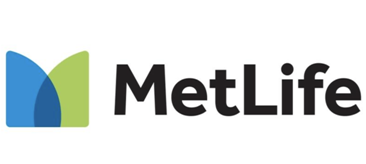 MetLife destinará el 25% de sus nuevas inversiones en acciones frente al cambio climáticoMetLife dio a conocer su informe anual de sostenibilidad, con las acciones y compromisos que ha desarrollado la compañía a nivel mundial.En 2020, fue la primera aseguradora con sede en EE. UU en firmar los Principios de Empoderamiento de ONU Mujer, que han ayudado a guiar los planes de acción de la compañía para cerrar las brechas de género.Bogotá D.C., julio, 2021MetLife, la empresa de servicios financieros, publicó su informe anual de sostenibilidad en el que destaca su compromiso con todos sus grupos de interés a través de nuevos objetivos e hitos, entre ellos sus planes de originar 500 millones de dólares en inversiones de impacto para 2030, de los cuales el 25% se destinará a iniciativas que aborden el cambio climático.Así mismo, realizarán iniciativas para la promoción de la salud financiera de las personas desatendidas, que incluye promover la equidad racial y de género en comunidades de bajos ingresos y de diversidad étnica.“Desde MetLife realizamos acciones que permitan tener un impacto positivo en el mundo. Esa ha sido la naturaleza de nuestro negocio por más de 150 años. Hacemos y cumplimos promesas a largo plazo que sostienen a las personas, las familias y las comunidades”, afirma Maximiliano Flotta, el presidente de MetLife Colombia.A continuación, las iniciativas y resultados más destacados de la compañía en 2020:En Colombia, MetLife, en asociación con la institución financiera local Serfinanza, ofrecen soluciones de seguro de vida y de accidentes y salud a clientes que, de otro modo, no tendrían acceso a estos. Así mismo, se trabajó por la inclusión financiera de personas menos favorecidas, facilitando su aseguramiento y el de sus familias desde 1,50 dólares al mes.Así mismo, más de 1.300 habitantes de El Chontaduro en Jamundí tienen acceso a un puesto de salud, gracias al aporte de la Fundación MetLife junto a la ONG TECHO Colombia. Es el primer puesto de salud de este tipo que se construye en el país, y la comunidad podrá acceder a servicios básicos de salud que antes no tenían, atender casos de emergencia y disponer del espacio para brigadas de salud.A nivel global, la empresa está brindando apoyo continuo a sus grupos de interés frente a la pandemia. A través de créditos en primas y contribuciones, en el que MetLife y Fundación MetLife aportaron más de 250 millones de dólares para la recuperación y ayuda del COVID-19. Se establecieron once nuevos objetivos medioambientales, incluido el compromiso de reducir las emisiones de gases de efecto invernadero (GEI) en un 30% adicional de 2019 a 2030, y lograr 20.000 millones de nuevas inversiones verdes, como energía renovable, edificios con certificación LEED y bonos verdes en 2030. En los últimos cinco años, la compañía ha logrado la neutralidad de carbono y las inversiones verdes ya superan los 28.700 millones de dólares.Adicionalmente, la compañía se convirtió en la primera aseguradora de vida con sede en EE. UU. en unirse al Pacto Mundial de las Naciones Unidas, la mayor iniciativa de sostenibilidad corporativa más grande del mundo, en la que se hace un llamado a las empresas a alinear sus operaciones y estrategias con 10 ODS en áreas que incluyen derechos humanos, trabajo, medio ambiente y anticorrupción."Nuestro compromiso está en promover un futuro sostenible y lo llevamos a cabo con diferentes iniciativas a través de nuestro apoyo a los empleados y clientes, nuestras inversiones en la economía, nuestras donaciones caritativas y nuestra sólida administración ambiental", concluye Flotta,Para ver el informe y obtener más información sobre el trabajo de sostenibilidad de MetLife, visite metlife.com/sustainability.Contacto para prensa:Sabrina Martínez O. | 3002888050 | sabrina.martinez@bcw-global.comAcerca de MetLifeMetLife, Inc. (NYSE: MET), a través de sus subsidiarias y afiliadas (“MetLife”), es una de las compañías líderes en servicios financieros en el mundo, proporcionando seguros, pensiones, beneficios para empleados y administración de activos, para ayudar a sus clientes individuales y corporativos a transitar los cambios de la vida. Fundada en 1868, MetLife opera en más de 40 mercados de todo el mundo y ocupa posiciones de liderazgo en Estados Unidos, Japón, América Latina, Asia, Europa y Medio Oriente. Para obtener más información, visita www.metlife.comSobre la Fundación MetLifeEn la Fundación MetLife, estamos comprometidos con la ampliación de oportunidades para las personas de ingresos bajos y moderados en todo el mundo. Nos asociamos con organizaciones sin ánimo de lucro y empresas sociales para crear soluciones de salud financiera y construir comunidades más fuertes, al tiempo que involucramos a los empleados voluntarios de MetLife para ayudar a impulsar el impacto. La Fundación MetLife se creó en 1976 para continuar con la tradición de MetLife de contribuciones corporativas y participación en la comunidad. Desde su fundación hasta finales de 2019, Fundación MetLife proporcionó más de 900 millones de dólares en subvenciones y más de 87 millones de dólares en inversiones en programas que generaran un impacto positivo en la comunidad donde opera MetLife. Nuestro trabajo de salud financiera a ha impactado a más de 17,3 millones de personas de ingresos bajos o moderados en 42 países. Para saber más sobre Fundación MetLife visite www.metlife.org  